Р Е Ш Е Н И ЕО привлечении к дисциплинарной ответственности главу администрации МО «Зеленогорское сельское поселение»	В связи с представлением прокуратуры Моркинского района об устранении нарушений федерального законодательства от 27.02.2017 года  Собрание депутатов муниципального образования «Зеленогорское сельское поселение» РЕШИЛО:	1. Объявить выговор главе администрации муниципального образования «Зеленогорское сельское поселение» Антюшину Юрию Николаевичу.Глава муниципального образования«Зеленогорское сельское поселение»,председатель Собрания депутатов                                                  Н.В.Гранатова «Зеленогорск ял кундем» муниципальный образованийындепутатше–влакын Погынжо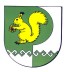 Собрание депутатов    муниципального образования  «Зеленогорское сельское поселение»№ 11316 марта 2017 года